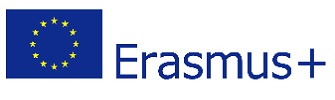 Kandavas Lauksaimniecības tehnikums no 31.decembra 2015.gada līdz 30.decembrim 2016.gada realizē skolu pedagoģiskajam personālam Eiropas Savienības Erasmus+ programmas Pamatdarbības Nr.1 (KA1) skolu sektorā “Mācību mobilitātes skolu sektorā’’projektu. Projekta ietvaros tiek realizētas četras mobilitātes. Skolotāji apmeklēs profesionālās pilnveides kursus Īrijā, Maltā, Itālijā un Apvienotajā Karalistē. Projekts tiek realizēts ar ES līdzfinansējumu.Trešo  mobilitāti realizēja skolotāja Jeļena Šnikvalde, kura piedalījās pedagogu profesionālās kompetences pilnveides kursos Īrijā, Dublinā “English and Culture” no 25.jūlija līdz 5. augustam.Kursos piedalījās skolotāji no Polijas, Spānijas, Itālijas, Vācijas, Rumānijas,Austrijas un Latvijas. Tādejādi bija iespēja padziļināt zināšanas ne tikai par šo valstu tradīcijām un kultūru, bet arī dalīties labās prakses piemēros ar citu Eiropas valstu kolēģiem, kā arī izveidot ilgtspējīgus kontaktus ar tiem.Kursu mērķis bija paplašināt skolotāju  zināšanas par īru tautas kultūru un tradīcijām, sniedzot ieskatu vēsturē, literatūrā, mūzika un mākslā. Gūstot izpratni par šo kultūrvēsturisko mantojumu, kursu dalībniekiem bija iespēja praktizēt un veidot mācību materiālus, kas ļautu paplašināt skolēnu redzesloku par angliski runājošo valstu kultūru.Skolotāji veidojot mācību materiālus un domājot par mūsdienīgu mācību stundu vidi praktiski darbojoties, pielietoja jaunākās programmas IT jomā, kā arī apguva izzinošu un interaktīvu mācību metožu pielietojumu praksē, uz izpēti balstītu projekta veidošanu, izzinošās ekskursijas, uzdevuma sasaiste ar tās saturu. Šāda veida darbošanās palīdzēja kursu dalībniekiem iejustos skolēnu lomā, un labāk izprast praktiskās darbošanās pozitīvo ietekmi jaunu zināšanu apguvē un ciešāku kontaktu izvēlē.Paldies kursu organizatoriem  par interesanto kursu programmu un iespēju iepazīt Īru tautas kultūru caur praktisko darbošanos autentiskā vidē.Kandavas Lauksaimniecības tehnikumaErasmus+ projekta koordinatoreJeļena Šnikvalde